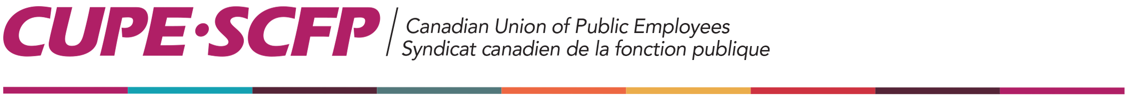 APPLICATION for MEMBERSHIP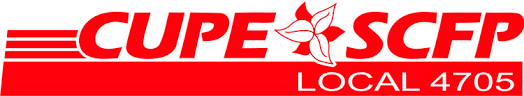 Last Name:First Name:First Name:First Name:Address:City:ONPostal Code:Postal Code:Postal Code:Cell Phone:Alternate Phone:Alternate Phone:Alternate Phone:Personal Email:Employer:Employer Address:City:ONPostal Code:Postal Code:Postal Code:Work Phone:Classification/Dept:☐Full Time☐Full Time☐ Part Time☐ Part Time☐ Part Time☐ CasualDECLARATIONDECLARATIONDECLARATIONDECLARATIONDECLARATIONDECLARATIONDECLARATIONDECLARATIONI, the undersigned      I, the undersigned      I, the undersigned      I, the undersigned      I, the undersigned      I, the undersigned      I, the undersigned      I, the undersigned      Apply for membership in the Canadian Union of Public Employees and its Local 4705 and agree to abide by its constitution and bylaws. If accepted into membership, I promise to support and obey the Constitution of this union, to work to improve the economic and social conditions or other members and other workers, to defend and work to improve the democratic rights and liberties of workers, and that I will not purposely of knowingly harm or assist in harming another member of the union.Apply for membership in the Canadian Union of Public Employees and its Local 4705 and agree to abide by its constitution and bylaws. If accepted into membership, I promise to support and obey the Constitution of this union, to work to improve the economic and social conditions or other members and other workers, to defend and work to improve the democratic rights and liberties of workers, and that I will not purposely of knowingly harm or assist in harming another member of the union.Apply for membership in the Canadian Union of Public Employees and its Local 4705 and agree to abide by its constitution and bylaws. If accepted into membership, I promise to support and obey the Constitution of this union, to work to improve the economic and social conditions or other members and other workers, to defend and work to improve the democratic rights and liberties of workers, and that I will not purposely of knowingly harm or assist in harming another member of the union.Apply for membership in the Canadian Union of Public Employees and its Local 4705 and agree to abide by its constitution and bylaws. If accepted into membership, I promise to support and obey the Constitution of this union, to work to improve the economic and social conditions or other members and other workers, to defend and work to improve the democratic rights and liberties of workers, and that I will not purposely of knowingly harm or assist in harming another member of the union.Apply for membership in the Canadian Union of Public Employees and its Local 4705 and agree to abide by its constitution and bylaws. If accepted into membership, I promise to support and obey the Constitution of this union, to work to improve the economic and social conditions or other members and other workers, to defend and work to improve the democratic rights and liberties of workers, and that I will not purposely of knowingly harm or assist in harming another member of the union.Apply for membership in the Canadian Union of Public Employees and its Local 4705 and agree to abide by its constitution and bylaws. If accepted into membership, I promise to support and obey the Constitution of this union, to work to improve the economic and social conditions or other members and other workers, to defend and work to improve the democratic rights and liberties of workers, and that I will not purposely of knowingly harm or assist in harming another member of the union.Apply for membership in the Canadian Union of Public Employees and its Local 4705 and agree to abide by its constitution and bylaws. If accepted into membership, I promise to support and obey the Constitution of this union, to work to improve the economic and social conditions or other members and other workers, to defend and work to improve the democratic rights and liberties of workers, and that I will not purposely of knowingly harm or assist in harming another member of the union.Apply for membership in the Canadian Union of Public Employees and its Local 4705 and agree to abide by its constitution and bylaws. If accepted into membership, I promise to support and obey the Constitution of this union, to work to improve the economic and social conditions or other members and other workers, to defend and work to improve the democratic rights and liberties of workers, and that I will not purposely of knowingly harm or assist in harming another member of the union.Applicant Signature:Applicant Signature:Date:Witness Signature: (on behalf of the CUPE 4705)Witness Signature: (on behalf of the CUPE 4705)Date:Please email or scan completed form to Sarah.Timm@greatersudbury.ca or Carol.Landrye@greatersudbury.caor fax to the CUPE 4705 Union Office at 705-560-8927Please email or scan completed form to Sarah.Timm@greatersudbury.ca or Carol.Landrye@greatersudbury.caor fax to the CUPE 4705 Union Office at 705-560-8927Please email or scan completed form to Sarah.Timm@greatersudbury.ca or Carol.Landrye@greatersudbury.caor fax to the CUPE 4705 Union Office at 705-560-8927Please email or scan completed form to Sarah.Timm@greatersudbury.ca or Carol.Landrye@greatersudbury.caor fax to the CUPE 4705 Union Office at 705-560-8927Please email or scan completed form to Sarah.Timm@greatersudbury.ca or Carol.Landrye@greatersudbury.caor fax to the CUPE 4705 Union Office at 705-560-8927Please email or scan completed form to Sarah.Timm@greatersudbury.ca or Carol.Landrye@greatersudbury.caor fax to the CUPE 4705 Union Office at 705-560-8927Please email or scan completed form to Sarah.Timm@greatersudbury.ca or Carol.Landrye@greatersudbury.caor fax to the CUPE 4705 Union Office at 705-560-8927Please email or scan completed form to Sarah.Timm@greatersudbury.ca or Carol.Landrye@greatersudbury.caor fax to the CUPE 4705 Union Office at 705-560-8927